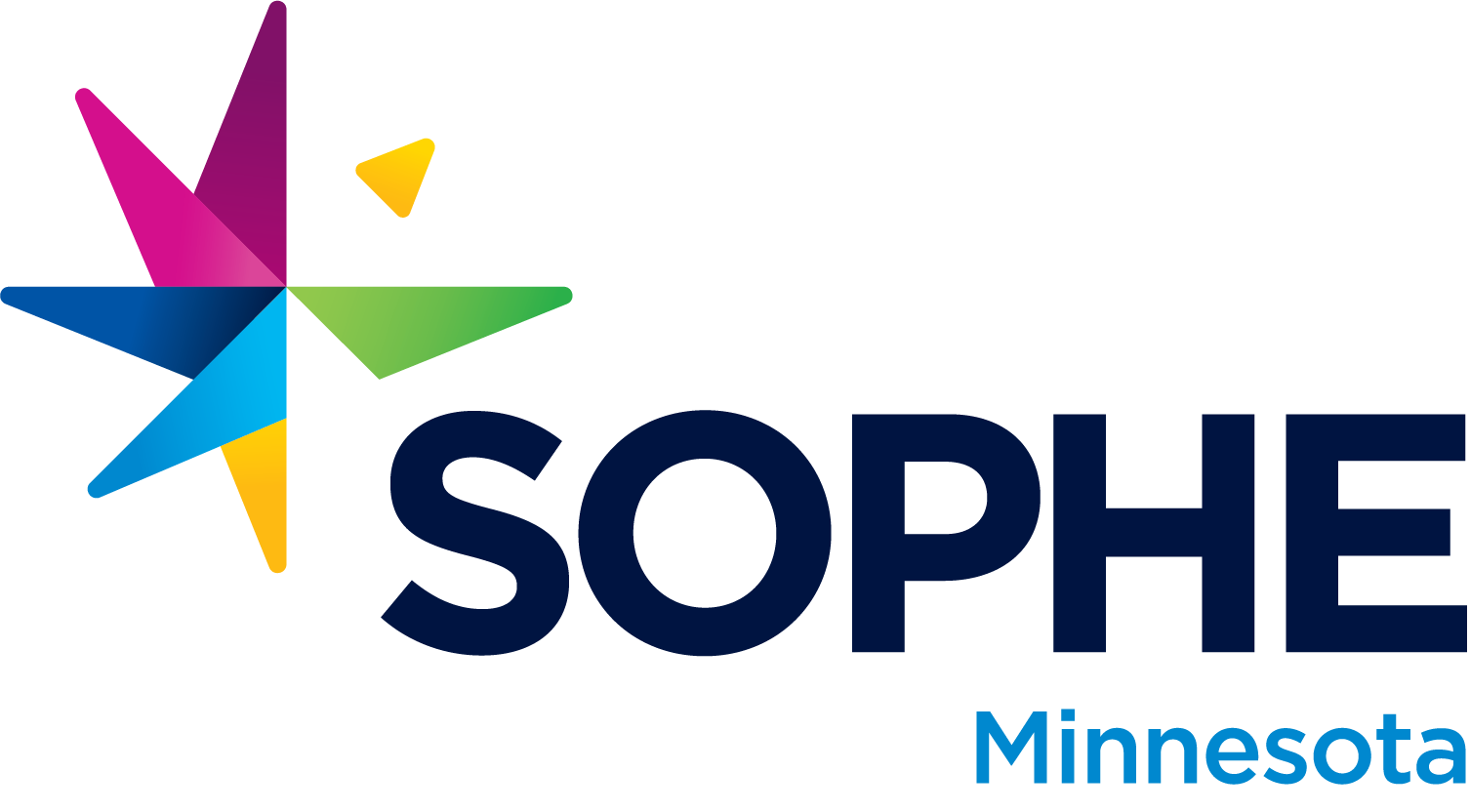 July 2023 Agenda July 21st, 12- noonMN SOPHE Board Meeting of the Executive Committee and Officers Topic: MN SOPHE's Board MeetingTime: Jul 21, 2023 12:00 PM Central Time (US and Canada)Join Zoom Meetinghttps://us06web.zoom.us/j/81137464412?pwd=UjdFTEFpakxEeGs4QmliTG0xSERKZz09 Meeting ID: 811 3746 4412Passcode: 607616---One tap mobile+16469313860,,81137464412#,,,,*607616# US+19292056099,,81137464412#,,,,*607616# US (New YResources:Board Google Main FolderMeeting Expectations2023 Meeting ScheduleAGENDA: Chat Icebreaker, Agenda, and Roll Calls (12:00 PM - 12:10 PM)Call to order, introductions & approval of agenda – Liz Roll call – Jean Old Business (12:10 PM - 12:15 PM)Approval of June 2023 Minutes submitted by Jean available hereNew Business (12:15 PM - 12:30 PM)Board Member Nominations FormVerbiageWho do you know? Invite potential nominees to board meetings!Continuing Ed Chair Communications ChairGood for studentsSecretaryGood for studentsPresident-electCALLING ALL BOARD MEMBERS! MN SOPHE flavored tobacco restriction sponsorship from ALA (Katie)UpdatestoolkitMN SOPHE day at the capitolsticker contestQuestions for the group2023 Goals - Updates on Progress (12:30 PM - 12:40 PM)Develop year-round board recruitment  - President and othersNext meeting in August after board meetingAnalysis of current governing documents (Bylaws and Policies and Procedures) - Mary, Jean, and subgroupIncrease membership- In Membership and Communications reportOfficer and Committee Reports (12:40 PM - 12:58 PM)Officer and Committee Reports - Board Members, add your notes below - Verbal report 1-3 minutes.Communications Report- SiaNational Delegate- WendyJuly HOD meeting: Reviewed National SOPHE strategic plan and discussed how local chapters can/should align with national SOPHE. Some takeaways from breakout groups:Chapters report having to constantly rebuild as leadership changes. Some chapters have outdated strategic plans and bylaws. Request for National SOPHE to consider a paid consultant to assist with this process.Local chapters don’t always fall on the same timeline regarding strategic plan, so it can be difficult to align.MN SOPHE Strategic Plan.Continuing Education- CatHelp us promote the August webinar!BIG shout out to Lindsay for helping facilitate this webinar for me while I’m out on a work trip.Working on setting up September webinar with KatieOct- will start on creating the review process based off when the speakers get their information into our google form for the summitDid sign up to attend summit in person to help Student Reps- Zhanna and NuriCreating email drafts that need to be sent out to the students and faculty members about the Coffee ChatNeed the email list for that from Taylour - professor list is on the driveCreating Stickers and shirt designs Documentary viewing ideas are getting created → shooting for Early September Recruitment through Student volunteers in UMD Tap in students Speaker for Mental Health and Tobacco use in Youth → Lauren from MDH Tiktok Account for the younger generation for the next Student Rep - SFG as well for Marketing and advertising purposesPresident-elect Report - LindsayAs a reminder our summit will be held at Clyde Iron Works  in Duluth on October 19th- it will be an all day summit with the programming from 8am-4pm. Registration is now open for the summit! Please help spread the word: https://mnsophe.wildapricot.org/summit 50% off for board member registration (codes below)Professional Board/Committee Members: BoardMember2023!Student Board/Committee Members: StudentBoard2023!We have 2 hotel room block options (see website for more details) We are looking for sponsors- if you know of organizations interested please share our promotion items and connect them with me lindaymnelson1@gmail.com Looking to launch a t-shirt option for the summit- will be more general and can be sold year round We will not be having a virtual option this yearWe will be having a poster session and will be sending out communications at the end of August/early September when students are back in session Treasurer Report- KatieAwards Report- PHOne submission for OCPHEAMembership Report- TaylourAdvocacy Report- LaurenASK: MN SOPHE officially signs letter to HHS and CMS to “work with CMS to design systems that comply with Medicaid requirements while ensuring that Medicaid enrollees have a fully represented, equitable voice in our democracy”National SOPHE has already signed onMinnesota recently passed AVR Implementation legislation though need guidance from Biden administration and CMS on how to appropriately implement the system   WIN: HHS announced a new core objective:“Increase the proportion of the voting-age citizens who vote”MN SOPHE publicly commented on this objective and partnered with MPHA and HDHP to help support this approval Considering submitting an abstract for National Advocacy Summit Voting and Health meeting: discussion on research visit training and the webinar we plan to coordinate for members. The theme is how to effectively have conversations with officials and government staff to understand political, social, and public health issues and how to best support the issues and positive change from a community perspective Implementation of the 16- and 17-year old voter registration policy: looking to partner with my local high school to understand how I can strengthen the implementation and get minors registered to vote appropriately Reached out to an old teacher to connect about the opportunity Secretary’s Report – Jean Attended the wrap up meeting for the MPHA conference. Thanks again to Cat for making the CHES/MCHES application possible. Lessons learned from the conference were discussed. There was a good deal of attention to the virtual portion of the conference that did not work well. If they do it again, they will do a practice session. Consensus was to include virtual as an option because it can reach more people and those that cannot travel to the selected location. Early bird registration was helpful when planning for an in-person event (since Covid) and hosting out of the metro area.I have sent MPHA our information about the Summit on Oct 19 and made the request for MPHA members to assist with CHES credit application.Past-president Report –MaryPresident’s Report –LizHES planning committeeattending and participatingUpdating website with summit information Webpage, sponsor page, parking, registration help with TaylourSeeking board member nominationsPlan to assist with bylaws/policies and procedures consolidationBoard member feedback - Jamboard link (anonymous)6. Good of the Order (12:58 PM - 1:00 PM)National members - Please vote for revised bylaws.7.  Adjournment 2023 MN SOPHE Board Meeting Schedule3rd Friday of the MonthNoon - 1:00 PMFebruary 17, 2023March 17, 2023April 28, 2023 -Note this is Fourth Friday of April*May 19, 2023June 16, 2023July 21, 2023August 18, 2023September 15, 2023October - TBD based on annual conferenceNovember 17, 2023December 15, 2023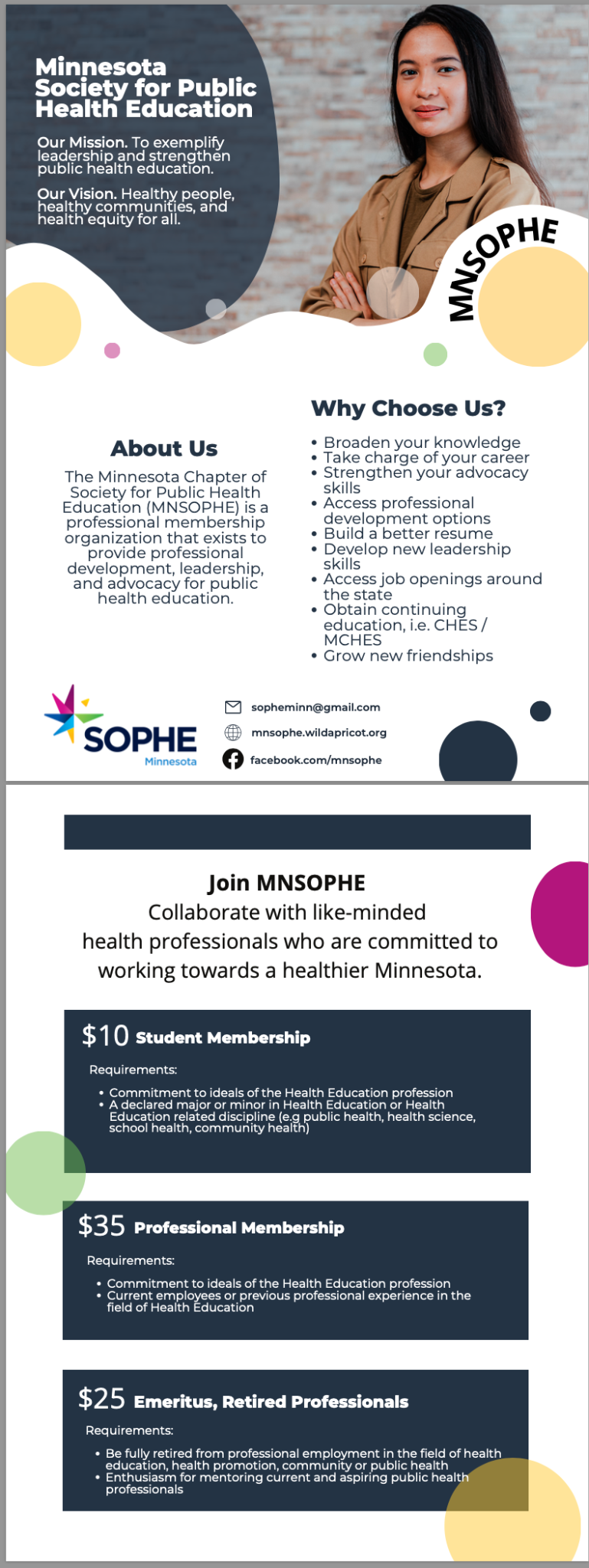 POSTER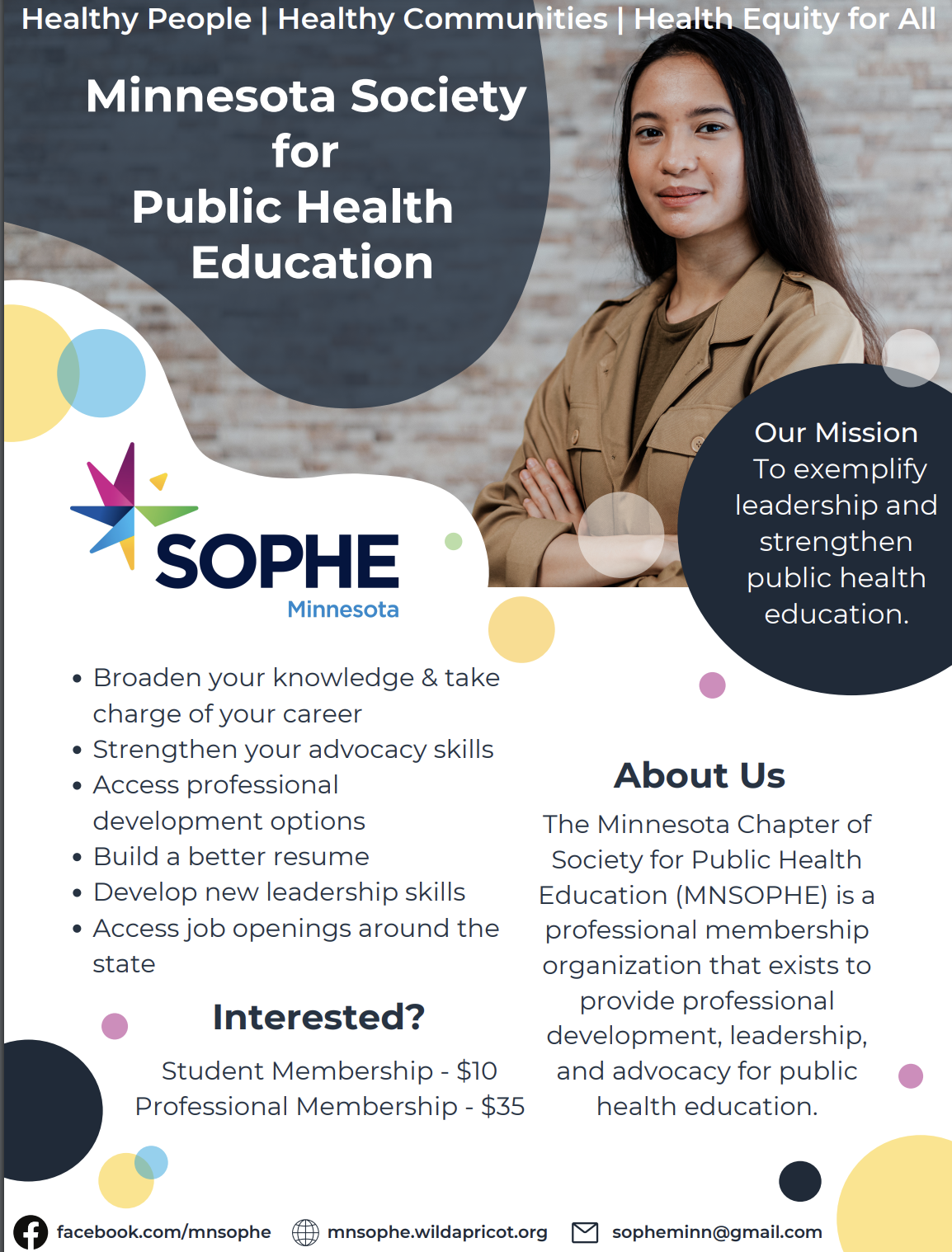 2023PresidentLiz Heimerheimerliz314@gmail.com 507-848-7613President ElectLindsay Nelsonlindsaymnelson1@gmail.com or lindsay.nelson@state.mn.us 218-591-3866Past PresidentMary Kramermary.kramer-1@mnsu.edu(614) 208-7115 cellNational DelegateWendy Schuhwendy.schuh@mnsu.edu507-317-1542 cellSecretaryJean Streetarjmstree27@gmail.com612-618-7822
TreasurerKatie Stapletonanokastorm@gmail.com608-386-1248Advocacy ChairLauren Wittwitt.m.lauren@gmail.com651-276-0151 (Cell)Awards ChairPH Mouapahoua.moua@olmstedcounty.gov or phmoua1@gmail.com 507-779-4528Comm ChairSia Xiongsiaxiong95@gmail.com(651) 338-6349Continuing Ed ChairCat Gangigangi.catherine@gmail.com810-814-1767Membership ChairTaylour Blakemansopheminn@gmail.com(763) 267 4018Student Rep - UndergradZhanna Dunaganzhanna.dunagan@mnsu.edu Student Rep - GradNudrat Nawarnudratnawar.thakur@gmail.com 